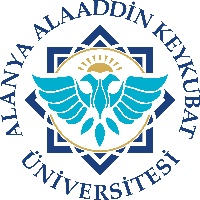                                               RAFET KAYIŞ MÜHENDİSLİK FAKÜLTESİ DEKANLIĞINA               Fakülteniz ……………………………… Mühendisliği Bölümü ………………………….numaralı öğrencisiyim. mezun olabilmek için gerekli tüm derslerimi almış ve başarılı olmuş durumdayım. 2020-2021 Eğitim-Öğretim yılı yaz döneminde yapmam gerekli zorunlu stajımı Proje Ödevi şeklinde yapmak istiyorum. 	Bilgilerinizi ve gereğini arz ederim.                                                                                                                                    Ad Soyad                                                                                                                                      İmza          